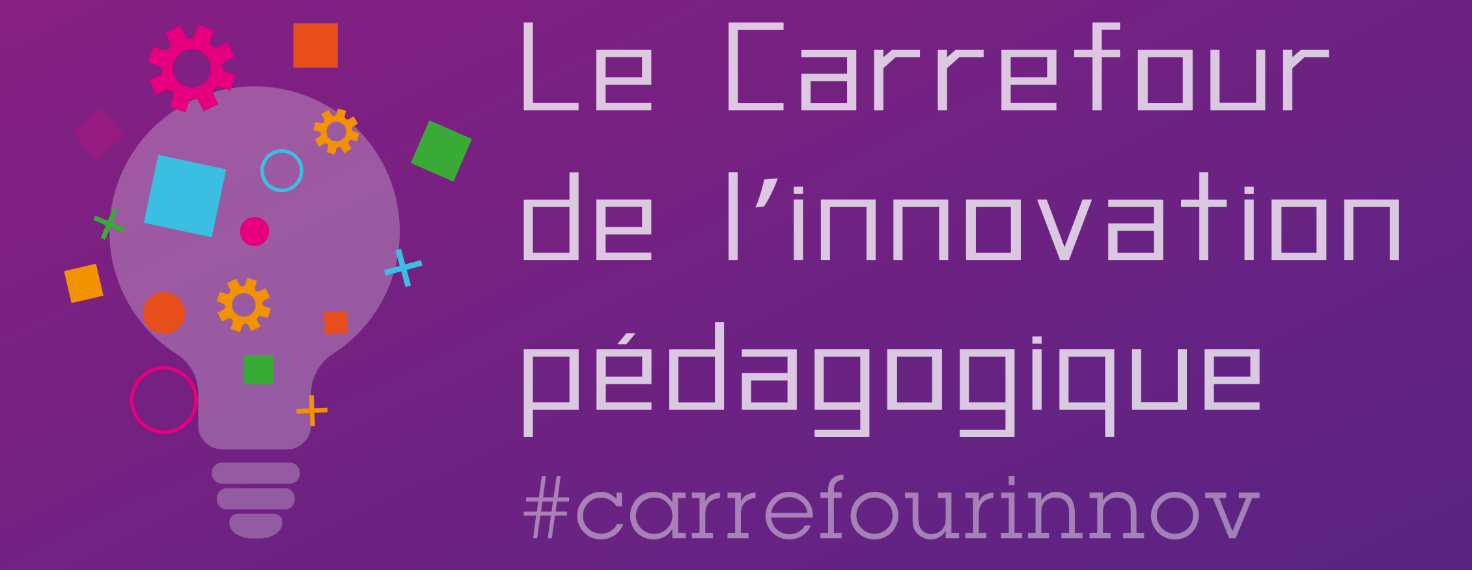 NOM DE L’ANIMATIONRetours d’expériences sur les cours de récréation naturelles à Paris (cours « Oasis » ) : une petite révolution Présentation de l’animationDepuis 2018, les cours de récréation des écoles et collèges parisiens sont progressivement transformées en « Oasis ». L'objectif est de créer des espaces rafraîchis, plus agréables à vivre au quotidien et mieux partagés par tous. Les cours rénovées proposent des espaces plus naturels, d’avantage de végétation, une meilleure gestion de l’eau de pluie et des points d'eau, des aménagements plus ludiques et adaptés aux besoins des enfants, des coins calmes et une meilleure répartition de l'espace. Certaines de ces cours sont également ouvertes le week-end pour les habitants, dans une logique de renforcement de la vie de quartier.Lors de cette présentation, nous aborderons ainsi le retour d’expérience parisien concernant la réalisation, la gestion et l’appropriation de ces espaces de cours de récréation transformés : une vraie révolution pour la Ville !Matériel et outils utilisésPrésentation Power point Public cible de cette animationTout personnel éducatif Autres informations utiles /Pour aller plus loinSites et ressources conseillésPage Oasis sur Paris.frPages Oasis du CAUE 75IntervenantNom du/des intervenants : Raphaëlle Thiollier	Mail de l’intervenant ressource : raphaelle.thiollier@paris.fr	Téléphone de l’intervenant ressource : 01 42 76 27 24Structure/établissement : Ville de Paris